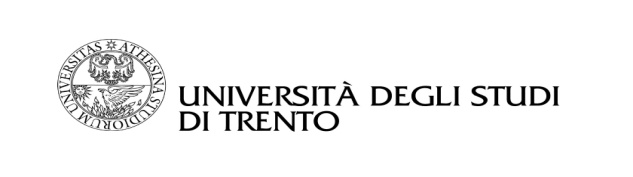 DOMANDA DI ISCRIZIONEAl Magnifico Rettore (se diverso dalla Residenza)Chiede di essere iscritto/a alMASTER UNIVERSITARIO DI PRIMO LIVELLO IN Metodologie di intervento educativo per soggetti con disturbi dello spettro autisticoAnno Accademico 2012/2013.Dichiarazione sostitutiva di certificazione e di atto notorietà resa ai sensi degli artt. 46 e 47 del D.P.R. 445/2000Consapevole di quanto prescritto dall’art. 75 del D.P.R. n. 445/2000 sulla decadenza dai benefici eventualmente ottenuti sulla base di dichiarazioni non veritiere e dal successivo art. 76 sulla responsabilità penale in caso di dichiarazioni mendaci, rese sotto la propria responsabilità,DICHIARA: che i dati dichiarati mediante l’Application on line in merito ai requisiti richiesti per la partecipazione al Master sono rimasti invariati. o in alternativa:  che i dati dichiarati mediante l’Application on line in merito ai requisiti richiesti per la partecipazione al Master sono variati nel seguente modo: _______________________________________________________________________________________________ Inoltre DICHIARA: di non essere attualmente iscritto ad altro corso di studio presso questa o altre Università o Istituti di Istruzione superioreo in alternativa: che essendo iscritto al corso di studio indicato di seguito, ha presentato presso tale Università o Istituto, istanza di sospensione e ha ottenuto l’interruzione temporanea dell’iscrizione (sospensione) con decorrenza (gg/mm/aaaa) ai fini della frequenza di questo Master:Si impegna a comunicare ogni eventuale variazione del proprio recapito e degli altri dati dichiarati.Solo per gli studenti in possesso di titolo di studio straniero:Inoltre DICHIARA che: essendo in possesso di un titolo di studio straniero, ha già presentato la relativa documentazione alla segreteria del master;     o in alternativa: essendo in possesso di un titolo di studio straniero, allega la relativa documentazione (l’originale del titolo di studio conseguito all’estero, legalizzato dall'autorità competente, tradotto ufficialmente in italiano e accompagnato dalla DICHIARAZIONE DI VALORE o, in alternativa alla predetta documentazione, il Diploma Supplement in lingua inglese, redatto secondo il modello sviluppato dalla Commissione europea, dal Consiglio d’Europa e dall’UNESCO/CEPES)     o in alternativa: essendo in possesso di un titolo di studio straniero, e non avendo ancora prodotto la relativa documentazione dichiara: di avere avviato, presso le autorità competenti, le pratiche per l’ottenimento della Dichiarazione di Valore in loco, o del Diploma Supplement in lingua inglese redatto secondo il modello sviluppato dalla Commissione europea, dal Consiglio d’Europa e dall’UNESCO/CEPES;e di impegnasi a presentare la sopracitata documentazione alla segreteria del Master appena rilasciata dall’autorità competentee  di essere consapevole che la sopracitata documentazione dovrà confermare le dichiarazioni del sottoscritto all’atto della presentazione della domanda di partecipazione alla selezione in merito al ciclo di istruzione universitaria a cui il titolo dà accesso nel Paese che lo ha rilasciato.Informativa all’interessato ai sensi dell’art. 13 del Codice in materia di protezione dei dati personali, D. Lgs. 196/03Si informa che:-	I dati personali richiesti o acquisiti, i dati relativi alla carriera universitaria e comunque prodotti dall’Università degli Studi di Trento, nello svolgimento delle proprie funzioni istituzionali, nonché i dati derivanti dal trattamento automatizzato di entrambi, possono essere raccolti, trattati, comunicati e diffusi - sia durante la carriera universitaria dell’interessato sia dopo la laurea - a soggetti esterni per finalità connesse allo svolgimento delle attività istituzionali dell’Università.-	Il conferimento dei dati personali di cui al punto 1 è obbligatorio.-	Per le medesime finalità di cui al punto 1 i dati personali possono essere comunicati ad altri soggetti pubblici, enti ed associazioni, - anche fuori dal territorio nazionale - onde consentire la comunicazione e la diffusione rivolte esclusivamente ad iniziative di avviamento o orientamento al lavoro (stages e placement) e per attività di formazione post-laurea.-	Il trattamento dei dati può essere effettuato attraverso strumenti manuali, informatici e telematici atti a gestire i dati stessi ed avviene in modo da garantirne la sicurezza e la riservatezza.-	L’art. 7 del Codice conferisce all’interessato il diritto a che i propri dati siano loro messi a disposizione in forma intelligibile, siano aggiornati, rettificati, o se vi è interesse, integrati. Gli interessati possono altresì chiedere il blocco dei dati trattati in violazione della normativa.-	Titolare del trattamento dei dati è l’Università degli Studi di Trento, con sede in via Belenzani, 12 – 38100 Trento.SPAZIO RISERVATO ALLA SEGRETERIA DEL MASTERAi sensi dell’art. 38 del D.P.R. 28.12.2000, n.445La presente dichiarazione rivolta in data ___________________________ all’Università degli Studi di Trento, segreteria organizzativa del Master, non necessita di autentica della sottoscrizione in quanto: la firma è stata apposta in presenza del dipendente addetto a ricevere il documento; il documento è stato sottoscritto e trasmesso unitamente alla fotocopia del documento di identità del sottoscrittore.Trento, _____________________________				Firma dell’addetto______________________________Elenco documenti  allegati al presente modulo:barrare le caselle dei documenti allegatifotocopia di un documento valido di identificazione;ricevuta del versamento del contributo di iscrizione di cui all’art. 10 del bando.per gli studenti in possesso di titolo di studio straniero, che non avessero già prodotto la documentazione richiesta all’art.6 del bando, la domanda di iscrizione deve essere corredata da:originale del titolo di studio conseguito all’estero, tradotto ufficialmente in italiano e legalizzato dalle Rappresentanze diplomatiche o consolari italiane nel Paese al cui ordinamento appartiene l'Istituzione che l’ha rilasciato e accompagnato dalla dichiarazione di valore in loco;o, in alternativa, il Diploma Supplement in lingua inglese, redatto secondo il modello sviluppato dalla Commissione europea, dal Consiglio d’Europa e dall’UNESCO/CEPES. Nel caso in cui il candidato, pur avendo avviato le pratiche per l’ottenimento della suddetta documentazione, non ne fosse ancora in possesso all’atto dell’iscrizione, deve comunque produrre la copia del titolo e la traduzione ufficiale in italiano, accompagnata da una propria dichiarazione in merito al fatto di essere consapevole che potrà essere ammesso al master con riserva e dovrà presentare entro quattro mesi al massimo la predetta documentazione alla segreteria del master;per i cittadini stranieri non appartenenti all’Unione Europea, permesso di soggiorno o ricevuta postale attestante la richiesta dello stesso (gli uffici dell’Università ne conserveranno una fotocopia);Si ricorda che sul presente modulo deve essere apposta nell’apposito spazio la marca da bollo.Università degli Studi di Trento Dipartimento di Psicologia e Scienze CognitiveC.so Bettini 84, 38068 Rovereto (TN)Tel.: 0464 808416 fax: 0464 808456 (oppure 0464 808402)e-mail: master@unitn.itCognomeNomeData di NascitaComune di NascitaProvincia di NascitaNazione di NascitaCittadinanzaCittà estera di NascitaCittà estera di NascitaCodice Fiscale Sesso         F    MSesso         F    MSesso         F    MResidenza-ViaNumeroComune Provincia C.a.p. NazioneCittà stranieraE-mailTelefono Telefono CellulareDomicilio-ViaNumeroComune Provincia Provincia C.a.p.NazioneNazioneTelefono Corso di Studio:      Data inizio sospensione:       Università di:      o altro istituto:      Dati relativi alla prima immatricolazione al sistema universitario nazionaleDati relativi alla prima immatricolazione al sistema universitario nazionaleAnno Accademico (aaaa/aaaa):      Data (gg/mm/aaaa):      Università di:     Corso di Studio:     Luogo e data FirmaLuogo e data Firma